ТЕХНИЧЕСКОЕ ЗАДАНИЕ НА ПРОЕКТИРОВАНИЕСостав семьи: Супружеская пара с 2-мя детьми (жена – 35 лет, муж – 40 лет, дети девочка 5 лет, мальчик 10 лет)Семья предпочитает прованс и кантри с решением фасадов в преимущественно в природных теплых тонах.Заказчик предоставляет утвержденные планы этажей (см. приложение 2)Общая площадь – 210.3 м2Габариты: 12.9 х 10.0 м (в осях)Высота этажа: 3.3 мФундамент: железобетонный ленточныйНаружные стены: сборные железобетонные – 290ммВнутренние несущие стены: сборные железобетонные – 160ммПерегородки - гипсокартон (ГКЛ) – 80ммКровля: скатная по деревянной стропильной системе.Отделка – преимущество отдается натуральным материалам – дереву и камню. Допускается использование штукатурных составов.Одноквартирный жилой дом площадью 241,90 кв2Приложение 2Поэтажные планы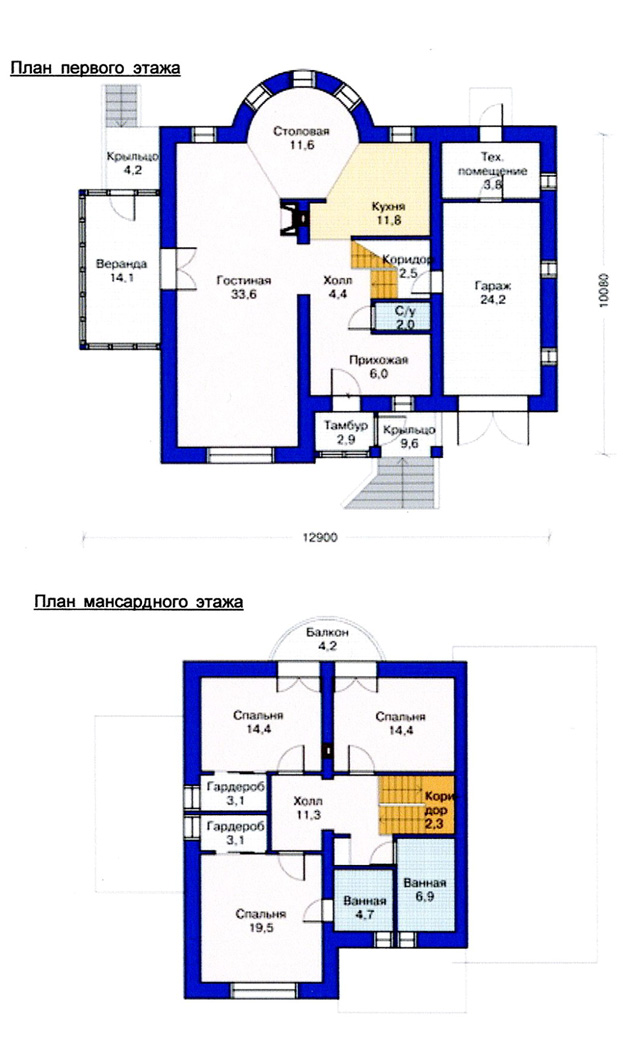 Приложение 3Место и район строительства объекта с предоставлением ситуации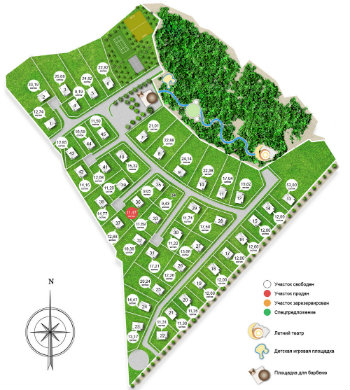 1.1№п/пПеречень основных данных и требованияДанные по проектируемому объекту1231.Основание для проектированияАПЗ2.Вид строительстваНовое, капитальное3.Стадийность проектированияЭП (Архитектурная концепция)4.Состав семьиКоличество проживающих 4 человека5.Требование по вариантной разработкеРазмеры окон по высоте можно варьировать.Количество  и размер окон по ширине на этажах не меняется.Разработать 2 фасада домаКрышу запроектировать скатную, покрытие металлочерепицей Уклон наклона кровли 15о - 30о6.Данные об особых условиях строительстваIII климатический район, с обычными геологическими условиями.7.Общие сведения об участке (месторасположение, границы, площадь)Участок расположен на территории Московской области. р-н Выхино-Жулебино.Площадь участка – 0.15 га8.Основные технико-экономические показателиПредусмотреть по индивидуальному проекту новое. строительство одноквартирного жилого дома.
План 1-ого этажа: Тамбур – 2,9 м2Холл с лестницей на 2-ой этаж – 4,4 м 2Прихожая 6,0 м 2
Помещения:Техническое помещение – 3.8 м2Кухня-столовая – 23,4 м2 
С/у – 2,0 м2Лестничная клетка - 2,5 м2
Гостиная – 33,6 м2 План 2-ого этажа:Холл – 11,3 м2 Гардеробная – 3,1м2 Гардеробная – 3,1м2 Спальня – 19,5 м2 Спальня – 14,4 м2 Спальня – 14,4 м2 Ванная – 4,7 м2Ванная – 6,9 м2Лестничная клетка - 2,3 м29.Лестничный узел	Лестница двухмаршевая10.Исходно-разрешительная документация- Задание на проектирование
- Ситуационный план11.Хозяйственные постройки на участке- гараж на 1 машину12.Основные требования к отделке зданияАрхитектурные решения фасадов, отдельных элементов и декоративных приемов в отделке здания выполнить на основании пожеланий заказчика.В отделке фасадов необходимо использовать современные покрытия.13.Требования к благоустройству площадки и малым архитектурным формамПри зонировании участка предусмотреть входную зону, стоянку для 1-ой машины, жилую зону, зону отдыха, небольшой огород, разместить плодовые деревья и кустарник. Свободная от застройки и покрытий территория озеленяется, засаживается цветниками и клумбами.